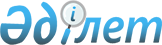 Мемлекеттік қызмет регламенттерін бекіту туралы
					
			Күшін жойған
			
			
		
					Павлодар облысы Екібастұз қалалық әкімдігінің 2012 жылғы 10 қаңтардағы N 25/1 қаулысы. Павлодар облысының Әділет департаментінде 2012 жылғы 16 ақпанда N 12-3-318 тіркелді. Күші жойылды - Павлодар облысы Екібастұз қалалық әкімдігінің 2012 жылғы 20 сәуірдегі N 500/4 қаулысымен      Ескерту. Күші жойылды - Павлодар облысы Екібастұз қалалық әкімдігінің 2012.04.20 N 500/4 қаулысымен.

      Қазақстан Республикасының 2000 жылғы 27 қарашадағы "Әкімшілік рәсімдер туралы" Заңының 9-1-бабына, Қазақстан Республикасының 2001 жылғы 23 қаңтардағы "Қазақстан Республикасындағы жергiлiктi мемлекеттiк басқару және өзін-өзі басқару туралы" Заңы 31-бабының2-тармағына, Қазақстан Республикасы Үкіметінің 2010 жылғы 20 шілдедегі "Жеке және заңды тұлғаларға көрсетілетін мемлекеттік қызметтердің тізілімін бекіту туралы" N 745 қаулысына сәйкес, сапалы мемлекеттік қызмет көрсету мақсатында, Екібастұз қаласының әкімдігіҚАУЛЫ ЕТЕДІ:



      1. Қоса беріліп отырған:



      1) "Тиісті әкімшілік-аумақтық бірліктің аумағында қолданылатын ветеринариялық анықтаманы беру" мемлекеттік қызмет регламенті;



      2) "Жануарға ветеринариялық паспорт беру" мемлекеттік қызмет регламенті;



      3) "Жеке қосалқы шаруашылықтың болуы туралы анықтама беру" мемлекеттік қызмет регламенті бекітілсін.



      2. Осы қаулының орындалуын бақылау Екібастұз қаласы әкiмінiң орынбасары А.Қ. Мардановаға жүктелсiн.



      3. Осы қаулы алғаш рет ресми жарияланғаннан кейін 10 (он) күнтізбелік күн өткен соң қолданысқа енгізіледі.      Екібастұз қаласының әкімі                  А. Вербняк

Екібастұз қаласы әкімдігінің

2012 жылғы 10 қаңтар    

N 25/1 қаулысымен      

БЕКІТІЛГЕН         

"Тиісті әкімшілік-аумақтық бірліктің аумағында

қолданылатын ветеринариялық анықтаманы беру"

мемлекеттік қызмет регламенті 

1. Жалпы ережелер

      1. "Тиісті әкімшілік-аумақтық бірліктің аумағында қолданылатын ветеринариялық анықтаманы беру" мемлекеттiк қызметiн осы регламенттің  1-қосымшасында көрсетiлген мекенжайлар бойынша "Екібастұз қаласы әкімдігінің ауыл шаруашылығы және ветеринария бөлімі" мемлекеттік мекемесі, кентінің, ауылдары мен селолық округтер әкімдерінің аппараттарының (бұдан әрi - ЖАО) ветеринарлық дәрiгерлерімен (бұдан әрi - ветдәрiгер) ұсынылады.



      2. Көрсетiлетiн мемлекеттiк қызмет нысаны: автоматтандырылмаған.



      3. Мемлекеттiк қызмет Қазақстан Республикасының 2002 жылғы 10 шiлдедегi "Ветеринария туралы" Заңының 10-1-бабы 13) тармақшасына, Қазақстан Республикасы Үкiметiнiң 2011 жылғы 29 сәуiрдегi "Асыл тұқымды мал шаруашылығы және ветеринария саласындағы мемлекеттiк қызметтер стандарттарын бекiту және Қазақстан Республикасы Үкiметiнiң 2010 жылғы 20 шiлдедегi N 745 қаулысына (бұдан әрі – стандарт) өзгерiстер мен толықтыру енгiзу туралы" N 464 қаулысына сәйкес көрсетіледі.



      4. Мемлекеттiк қызмет көрсету туралы ақпарат осы регламенттің  1-қосымшасында көрсетiлген мемлекеттік қызмет көрсету орындарындағы стендтерде, http://selhoz.ekb.gov.kz/ сайтта орналасқан.



      5. Көрсетiлетiн мемлекеттiк қызметтiң нәтижесi тиісті әкімшілік-аумақтық бірліктің аумағында қолданылатын ветеринариялық анықтаманы (қағаздағы тасымалдағышта) (бұдан әрі – анықтама) беру не жазбаша түрдегi мемлекеттiк қызмет көрсетуден бас тарту туралы дәлелдi жауап болып табылады.



      6. Мемлекеттiк қызмет жеке және заңды тұлғаларға (бұдан әрi - тұтынушы) көрсетiледi.



      7. Мемлекеттiк қызмет мынадай мерзiмдерде ұсынылады:

      1) мемлекеттiк қызмет өтініш білдірген күні iшiнде көрсетiледi;

      2) мемлекеттiк қызметтi алуға дейiнгi шектеулі рұқсат етiлетiн күту уақыты - 30 (отыз) минуттан аспайды;

      3) мемлекеттiк қызметтi алушыға қызмет ұсынудың шектеулі рұқсат етiлетiн уақыты - 30 (отыз) минуттан аспайды.



      8. Мемлекеттік қызмет демалыс және мереке күндерін қоспағанда жұмыс күндері, сағат 13.00-ден 14.30-ға дейін үзіліспен, сағат 09.00-ден 18.30-ға дейін көрсетіледі. Қабылдау алдын ала жазылусыз және жеделдетiп қызмет көрсетусiз кезек тәртiбiнде жүзеге асырылады.



      9. Мемлекеттік қызметті көрсету үшін күтуге және қажетті құжаттарды дайындауға жағдайлар жасалады (күтуге кресло қойылады, құжаттарды толтыру үшін орындар қажетті құжаттардың тізбесі мен оны толтыру үлгілерімен стендтермен жабдықталған). 

2. Мемлекеттiк қызметтi көрсетудiң тәртiбi

      10. Мемлекеттiк қызметтi алуға қажеттi құжаттар және оларға қойылатын талаптар тiзбесi:

      1) жануарға ветеринариялық паспорт;

      2) терi-жүн шикiзатына, жануардың жеке нөмiрi көрсетiлген жапсырма мiндеттi түрде қажет;

      3) ветеринариялық анықтама бланкi құнын төлеуiн растайтын құжат.



      11. Мемлекеттiк қызмет тұтынушы не оның өкiлi тiкелей жүгiнген күнi көрсетiледi.



      12. Мемлекеттiк қызметтi көрсетуден бас тарту үшiн мыналар:

      1) егер жануар, жануардан алынатын өнiм және шикiзат (бұдан әрi - объект) қолайсыз аймақтан тасымалданған жағдайда;

      2) жұқпалы сипаттағы ауру анықталғанда;

      3) жануардың жеке нөмiрi болмағанда;

      4) орны ауыстырылатын (тасымалданатын) объектiнiң, көлiк құралының ветеринарлық-санитарлық талаптарға және қауiпсiздiк талаптарына сәйкессiздiгi негiз болып табылады. 

3. Мемлекеттiк қызмет көрсету үдерісіндегi

iс-әрекеттер (өзара әрекет) тәртiбi

      13. Құжаттарды қабылдауды осы регламенттің 1-қосымшасында көрсетілген ЖАО бөлімшелерінің мал дәрігерлері жүргізеді.



      14. Мемлекеттiк қызмет көрсету тұтынушысының өтiнiшi жеке және заңды тұлғалардың өтiнiштерiн тiркеу журналында, тұтынушының мемлекеттiк қызметтi алатын күні көрсетiлiп ветдәрігермен тiркеледi.



      15. Мемлекеттiк қызметтi көрсету үдерісіне келесi құрылымдық-функционалдық бiрлiктер (одан әрi – ҚФБ) қатысады:

      осы регламенттің 1-қосымшасында көрсетілген ЖАО ветеринариялық дәрігерлері.



      16. Әр әкiмшiлiк әрекеттiң (рәсiмнiң) орындалу мерзiмiн көрсетумен әрбiр ҚФБ әкiмшiлiк әрекеттерiнде (рәсiмдерiнде) өзара әрекеттестiктiң кезектiлiгiнiң мәтiндiк кестелiк сипаттамалары осы регламенттiң 2-қосымшасына сәйкес келтiрiлген.



      17. Мемлекеттiк қызмет көрсету және ҚФБ үдерісiндегi әкiмшiлiк әрекеттердiң логикалық кезектiлiгi арасындағы өзара байланысты бейнелейтiн сызба осы регламенттiң 3-қосымшасына сәйкес келтiрiлген. 

4. Мемлекеттік қызметті көрсететін

лауазымды тұлғалардың жауапкершілігі

      18. Мемлекеттік қызметті көрсету тәртібін бұзғаны үшін лауазымды тұлғалар Қазақстан Республикасының қолданыстағы заңнамасымен белгіленген тәртіпте жауапты болады.

"Тиісті әкімшілік-аумақтық бірліктің

аумағында қолданылатын       

ветеринариялық анықтаманы беру"  

мемлекеттік қызмет регламентіне  

1-қосымша               

Мемлекеттік қызмет көрсету бойынша

уәкілетті органдарының тізбесі

"Тиісті әкімшілік-аумақтық бірліктің

аумағында қолданылатын       

ветеринариялық анықтаманы беру"  

мемлекеттік қызмет регламентіне  

2-қосымша               

1-кесте. ҚФБ әрекетiне сипаттама

"Тиісті әкімшілік-аумақтық бірліктің

аумағында қолданылатын       

ветеринариялық анықтаманы беру"  

мемлекеттік қызмет регламентіне  

3-қосымша               

ЖАО-ға өтініш білдіргенде

мемлекеттік қызметті ұсыну сызбасы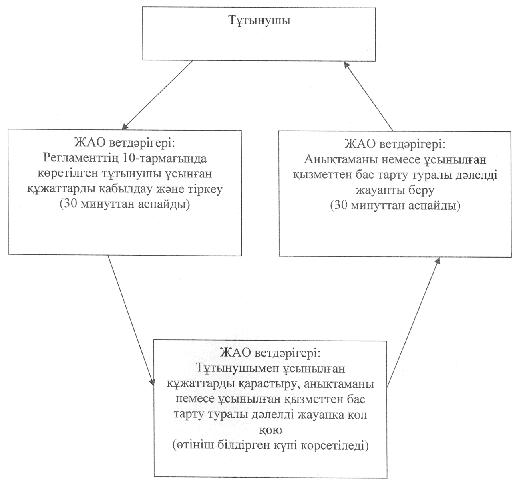 

Екібастұз қаласы әкімдігінің

2012 жылғы 10 қаңтар   

N 25/1 қаулысымен     

БЕКІТІЛГЕН         

"Жануарға ветеринариялық паспорт беру"

мемлекеттiк қызмет регламенті 

1. Жалпы ережелер

      1. "Жануарға ветеринариялық паспорт беру" мемлекеттiк қызметiн (бұдан әрi - мемлекеттiк қызмет) осы регламенттің (бұдан әрi - регламент) 1-қосымшасында көрсетiлген мекенжайы бойынша "Екібастұз қаласы әкімдігінің ауыл шаруашылығы және ветеринария бөлімі" мемлекеттік мекемесі, кентінің, ауылдары мен селолық округтер әкімдерінің аппараттарының (бұдан әрi - ЖАО) ветеринарлық дәрiгерлерімен (бұдан әрi - ветдәрiгер) ұсынылады.



      2. Көрсетiлетiн мемлекеттiк қызмет нысаны: автоматтандырылмаған.



      3. Мемлекеттiк қызмет Қазақстан Республикасының 2002 жылғы 10 шiлдедегi "Ветеринария туралы" Заңының 10-1-бабы 13) тармақшасына, Қазақстан Республикасы Үкiметiнiң 2011 жылғы 29 сәуiрдегi "Асыл тұқымды мал шаруашылығы және ветеринария саласындағы мемлекеттiк қызметтер стандарттарын бекiту және Қазақстан Республикасы Үкiметiнiң 2010 жылғы 20 шiлдедегi N 745 қаулысына (бұдан әрі – стандарт) өзгерiстер мен толықтыру енгiзу туралы" N 464 қаулысына сәйкес көрсетiледi.



      4. Мемлекеттiк қызмет көрсету туралы ақпарат осы регламенттің 1-қосымшасында көрсетiлген мемлекеттік қызмет көрсету орындарындағы стендтерде, http://selhoz.ekb.gov.kz/ сайтта орналасқан.



      5. Көрсетiлетiн мемлекеттiк қызметтiң нәтижесi жануарға ветеринариялық паспортты (жануардың ветеринариялық паспортының түпнұсқасы, жануардың ветеринариялық паспортынан үзiндi) (бұдан әрі – паспорт) беру немесе мемлекеттiк қызмет көрсетуден бас тарту туралы дәлелдi жауап болып табылады.



      6. Мемлекеттiк қызмет жеке және заңды тұлғаларға (бұдан әрi - тұтынушы) көрсетiледi.



      7. Мемлекеттiк қызметті көрсету мерзiмі:

      1) жануарға жеке нөмір берілген сәттен немесе оны беруден бас тартудан бастап жануарға ветеринариялық паспорты (жануардың ветеринариялық паспортынан үзiндi беру) беру мерзiмi - 3 (үш) жұмыс күні iшiнде;

      2) жануар иесi жануарға ветеринариялық паспорттың жоғалғаны туралы өтiнiш берген күнiнен бастап жануарға ветеринариялық паспорттың түпнұсқасын беру мерзімі - 10 (он) жұмыс күн iшiнде;

      3) мемлекеттiк қызметтi алушыға қызмет ұсынудың ең жоғары рұқсат етiлетiн уақыты - 30 (отыз) минуттан аспайды;

      4) мемлекеттiк қызметтi алушыға ең жоғары рұқсат етiлетiн қызмет көрсету уақыты - 40 (қырық) минуттан аспайды.



      8. Мемлекеттік қызмет демалыс және мереке күндерін қоспағанда жұмыс күндері, сағат 13.00-ден 14.30-ға дейін үзіліспен, сағат 09.00-ден 18.30-ға дейін көрсетіледі. Қабылдау алдын ала жазылусыз және жеделдетiп қызмет көрсетусiз кезек тәртiбiнде жүзеге асырылады.



      9. Мемлекеттік қызметті көрсету үшін күтуге және қажетті құжаттарды дайындауға жағдайлар жасалады (күтуге кресло қойылады, құжаттарды толтыру үшін орындар қажетті құжаттардың тізбесі мен оны толтыру үлгілерімен стендтермен жабдықталған). 

2. Мемлекеттiк қызметтi көрсетудiң тәртiбi

      10. Мемлекеттік қызметті алу үшін тұтынушы келесі құжаттарды ұсынады:

      Жануарға ветеринариялық паспортты алу үшiн тұтынушы жануарға ветеринариялық паспорттың бланкiсiнiң құнын төлегенiн растайтын құжатты бередi. Бұдан басқа, жануарда - жануарға берiлген бiрдейлендiру нөмiрi болуы қажет.

      Ветеринариялық паспорттың түпнұсқасын және (ветеринариялық паспорттан үзiндiні) алу үшiн тұтынушы:

      1) еркiн нысандағы жазбаша өтiнiш;

      2) жануардың ветеринариялық паспортының жоғалған, бүлiнген фактiсiн растайтын құжаттар (болған жағдайда) қоса бередi.



      11. Тұтынушы жануарға ветеринариялық паспортты алу үшiн осы регламенттің 1-қосымшасында көрсетiлген мекенжайлар бойынша ЖАО-ның ветдәрiгерiне жүгiнедi.

      Жануарға ветеринариялық паспорттың түпнұсқасын (жануардың ветеринариялық паспортынан үзiндi) алу үшiн тұтынушы осы регламенттің  1-қосымшасында көрсетiлген мекенжайлар бойынша ЖАО-на өтiнiш жасайды.

      Жануарға ветеринариялық паспорттың түпнұсқасын (жануардың ветеринариялық паспортынан үзiндi) алу үшін жүгінген кезде тұтынушының өтініші тіркеу журналында тіркеледі және тұтынушы мемлекеттік қызметті алған күні мен уақыт, мерзімі мен орнын көрсетілген талон беріледі.



      12. Жануарға ветеринариялық паспорт (жануарға ветеринариялық паспорттың түпнұсқасы, жануардың ветеринариялық паспортынан үзiндi) жануар иесiнiң жеке өзi не оның өкiлi келген кезде берiледi.



      13. Мемлекеттiк қызметтi көрсетуден бас тартуға жануарға берiлген бiрдейлендiру нөмiрi болмауы негiз болып табылады. 

3. Мемлекеттiк қызмет көрсету үдерісіндегi

iс-әрекеттер (өзара әрекет) тәртiбi

      14. Құжаттарды қабылдауды осы регламенттің 1-қосымшасында   көрсетілген ЖАО-ының ветдәрігерлері жүргізеді.



      15. Мемлекеттiк қызмет тұтынушысының өтiнiшi жеке және заңды тұлғалардың өтiнiштерiн тiркеу журналында, тұтынушының мемлекеттiк қызметтi алатын күні көрсетiлiп тiркеледi.



      16. Мемлекеттiк қызметтi көрсету үдерісіне келесi құрылымдық-функционалдық бiрлiктер (одан әрi – ҚФБ) қатысады:

      осы регламенттің 1-қосымшасында көрсетілген ЖАО ветеринариялық дәрігерлері.



      17. Әр әкiмшiлiк әрекеттiң (рәсiмнiң) орындалу мерзiмiн көрсетумен әрбiр ҚФБ әкiмшiлiк әрекеттерiнде (рәсiмдерiнде) өзара әрекеттестiктiң кезектiлiгiнiң мәтiндiк кестелiк сипаттамалары осы регламенттiң 2-қосымшасына сәйкес келтiрiлген.



      18. Мемлекеттiк қызмет көрсету және ҚФБ үдерісiндегi әкiмшiлiк әрекеттердiң логикалық кезектiлiгi арасындағы өзара байланысты бейнелейтiн сызба осы регламенттiң 3-қосымшасына сәйкес келтiрiлген. 

4. Мемлекеттік қызметті көрсететін

лауазымды тұлғалардың жауапкершілігі

      19. Мемлекеттік қызметті көрсету тәртібін бұзғаны үшін лауазымды тұлғалар Қазақстан Республикасының қолданыстағы заңнамасымен белгіленген тәртіпте жауапты болады.

"Жануарға ветеринариялық паспортты 

беру" мемлекеттік қызмет регламенті

1-қосымша              

Мемлекеттік қызмет көрсету бойынша

уәкілетті органдарының тізбесі

"Жануарға ветеринариялық паспортты 

беру" мемлекеттік қызмет регламенті

2-қосымша              

1-кесте. ҚФБ әрекетiне сипаттама

Жануарға ветеринариялық паспорт беру: 

2-кесте. ҚФБ әрекетiне сипаттама

Жануардың ветеринариялық паспортының түпнұсқасы, жануардың ветеринариялық паспортынан үзiндi беру:

"Жануарға ветеринариялық паспорт  

беру" мемлекеттік қызмет регламенті

3-қосымша              

ЖАО-ға өтініш білдіргенде мемлекеттік қызметті ұсыну 1-сызбасы

Жануарға ветеринариялық паспорт беру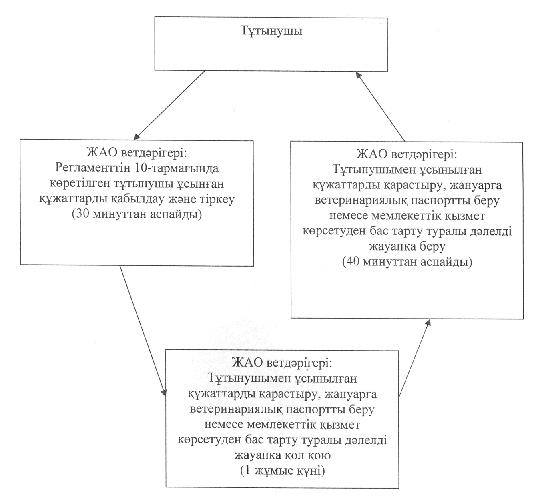  

ЖАО-ға өтініш білдіргенде мемлекеттік қызметті ұсыну 2-сызбасы

Жануардың ветеринариялық паспортының түпнұсқасы,

жануардың ветеринариялық паспортынан үзiндi беру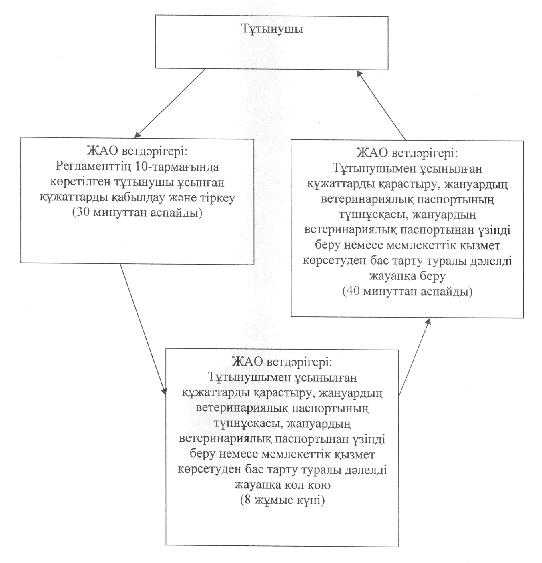 

Екібастұз қаласы әкімдігінің

2012 жылғы 10 қаңтар   

N 25/1 қаулысымен     

БЕКІТІЛГЕН          

"Жеке қосалқы шаруашылықтың болуы туралы анықтама беру"

мемлекеттік қызмет регламенті 

1. Жалпы ережелер

      1. "Жеке қосалқы шаруашылықтың болуы туралы анықтама беру" мемлекеттік қызметін (бұдан әрі – мемлекеттік қызмет) осы регламенттің (бұдан әрі – регламент) 1-қосымшасында көрсетiлген мекенжайлар бойынша "Екібастұз қаласы әкімдігінің ауыл шаруашылығы және ветеринария бөлімі" мемлекеттік мекемесі, кенттері, ауылдары мен селолық округтер әкімдерінің аппараттары (бұдан әрi - ЖАО), сондай-ақ баламалы негізде Халыққа қызмет көрсету орталығы (бұдан әрі – ХҚКО) арқылы ұсынылады.



      2. Көрсетілетін мемлекеттік қызмет нысаны: автоматтандырылмаған.



      3. Мемлекеттік қызмет Қазақстан Республикасының 2001 жылғы 17 шілдедегі "Мемлекеттік атаулы әлеуметтік көмек туралы" Заңының 3-бабы 1-тармағының 3) тармақшасы, Қазақстан Республикасы Үкіметінің 2009 жылғы 31 желтоқсандағы N 2318 "Жеке қосалқы шаруашылықтың болуы туралы анықтама беру" мемлекеттік қызмет стандартын бекіту туралы" қаулысы негізінде көрсетіледі (бұдан әрі - стандарт).



      4. Мемлекеттік қызметті ұсыну туралы ақпарат және регламент Екібастұз қаласы әкімдігінің және ХҚКО-ының Интернет-ресурсында, сондай-ақ осы регламенттің 1-қосымшасында көрсетілген мемлекеттік қызмет көрсету орындарындағы стенділерде орналастырылған.



      5. Мемлекеттік қызметті көрсетудің нәтижесі жеке қосалқы шаруашылықтың болуы туралы анықтама (қағаз жеткізгіште) (бұдан әрі – анықтама) не мемлекеттік қызмет ұсынудан бас тарту туралы дәлелді жауап болып табылады.



      6. Мемлекеттік қызмет жеке тұлғаларға (бұдан әрі – тұтынушы) көрсетіледі.



      7. Мемлекеттiк қызмет көрсету мерзiмдерi тұтынушының регламенттің 10-тармағында белгіленген тиісті құжаттарды тапсырған сәтiнен бастап:

      ЖАО-ға өтініш берген кезде:

      1) мемлекеттік қызметтер өтініш берілген сәттен бастап ұсынылады;

      2) мемлекеттік қызметті алғанға дейінгі күтудің ең көп шекті уақыты – 10 (он) минуттан аспайды;

      3) мемлекеттік қызметті тұтынушыға қызмет көрсетудің ең көп шекті уақыты – 10 (он) минуттан аспайды;

      ХҚКО-ға өтініш берген кезде:

      1) тұтынушымен тиісті құжаттарды тапсырған сәтітен бастап мемлекеттік қызметті көрсету мерзімі - 2 (екі) күннен аспайды;

      2) мемлекеттік қызметті алғанға дейінгі күтудің ең көп шекті уақыты - 10 (он) минуттан аспайды;

      3) мемлекеттік қызметті тұтынушыға қызмет көрсетудің ең көп шекті уақыты - 10 (он) минуттан аспайды.



      8. Мемлекеттік қызмет тегін көрсетіледі.



      9. Мемлекеттік қызметті көрсетіледі:

      1) ЖАО-ға өтініш білдірген кезде - демалыс және мереке күндерін қоспағанда жұмыс күндері, сағат 9.00-ден 18-30-ға дейін түскі үзіліс сағат 13.00-ден 14.30-ға дейін. Қабылдау алдын ала жазылусыз және жеделдетілген қызмет көрсетусіз кезек күту тәртібімен жүзеге асырылады;

      2) ХҚКО-ға өтініш білдірген кезде - демалыс және мереке күндерінен қоспағанда жұмыс күндері, сағат 9.00-ден 19.00-ге дейін түскі үзіліс сағат 13.00-ден 14.00-ға дейін. Қабылдау алдын ала жазылусыз және тездетілген қызмет көрсетусіз кезек күту тәртібімен жүзеге асырылады. 

2. Мемлекеттік қызмет көрсету тәртібі

      10. Мемлекеттік қызметті алу үшін тұтынушы мынадай құжаттарды ұсынады:

      ЖАО-ға өтініш жасаған кезде тұтынушы жеке куәлігін ұсына отырып, ауызша түрде өтініш білдіреді;

      ХҚКО-на өтініш жасаған кезде:

      1) еркін нысандағы өтініш;

      2) салыстырып тексеру үшін түпнұсқасын ұсына отырып, жеке куәлігінің көшірмесі.



      11. Мемлекеттік қызмет алу үшін тұтынушы ЖАО-ға ауызша нысанда өтініш жасайды, ХҚКО-на еркін нысанда өтініш береді.



      12. ХҚКО-да тұтынушыға тұтынушының мемлекеттік қызметті алу үшін барлық қажетті құжаттарды тапсырғанын растайтын анықтама беріледі, онда ХҚКО-ның мөртабаны және тұтынушының мемлекеттік қызметті алатын күні жазылады.



      13. Мемлекеттік қызмет тұтынушы жеке өзі келген кезде ұсынылады.



      14. Тұтынушыға мемлекеттік қызмет мынадай жағдайларда:

      1) осы регламенттің 10-тармағында көрсетілген құжаттардың толық емес пакетін ұсынғанда;

      2) ЖАО-ының шаруашылық кітабында жеке қосалқы шаруашылықтың болуы туралы деректер жоқ болғанда бас тартылады. 

3. Мемлекеттік қызмет көрсету үдерісіндегі

іс-әрекеттер (өзара әрекеттестік) тәртібі

      15. Құжаттарды қабылдауды осы регламенттің 1-қосымшасында   көрсетілген ЖАО-ның бас мамандары жүргізеді.



      16. Тұтынушының мемлекеттік қызметті алуға өтініші жеке және заңды тұлғалардың өтініштерін тіркеу журналында, тұтынушының мемлекеттік қызметті алатын күні көрсетіліп бас маманмен тіркеледі.



      17. Мемлекеттік қызметті көрсету үдерісіне келесі құрылымдық- функционалдық бірліктер (одан әрі - ҚФБ) қатысады, ЖАО-ға өтініш жасаған кезде:

      1) бас маман;

      2) кенттер, ауылдар мен селолық округтердің әкімдері, ауыл шаруашылығы бөлімінің бастығы (бұдан әрі – басшы).



      18. ҚФБ іс-әрекетінің реті осы регламенттің 2, 3-қосымшаларына сәйкес келтірілген. 

4. Мемлекеттік қызметті көрсететін

лауазымды тұлғалардың жауапкершілігі

      19. Мемлекеттік қызметті көрсету тәртібін бұзғаны үшін лауазымды тұлғалар Қазақстан Республикасының Заңымен көзделген тәртіпте жауапкершілікке тартылады.

"Жеке қосалқы шаруашылықтың  

болуы туралы анықтама беру"  

мемлекеттік қызмет регламентіне

1-қосымша           

"Жеке қосалқы шаруашылықтың  

болуы туралы анықтама беру"  

мемлекеттік қызмет регламентіне

2-қосымша            

1-кесте. Құрылымдық-функционалдық бірліктер

(одан әрі - ҚФБ) іс-әрекетінің сипаттамасы

Жеке қосалқы шаруашылықтың  

болуы туралы анықтама беру"  

мемлекеттік қызмет регламентіне

3-қосымша            

ЖАО-ға өтініш білдіргенде

мемлекеттік қызметті ұсыну сызбасы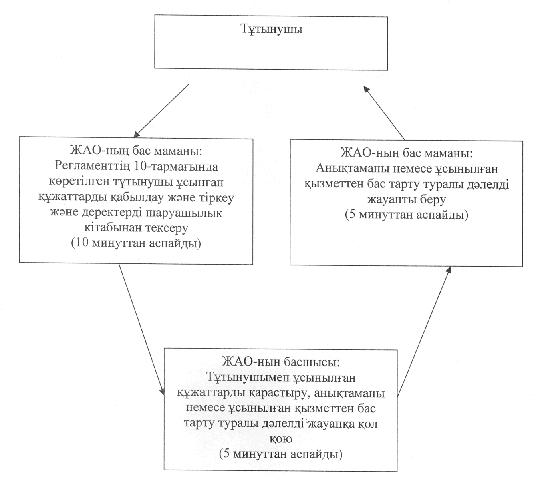 
					© 2012. Қазақстан Республикасы Әділет министрлігінің «Қазақстан Республикасының Заңнама және құқықтық ақпарат институты» ШЖҚ РМК
				N 

р\с
Мемлекеттік мекеменің аталуы
Орналасқан мекенжайы
Байланыс деректері
1."Екібастұз қаласы әкімдігінің ауыл шаруашылық және ветеринариялық бөлімі" мемлекеттік мекемеЕкібастұз қаласы 50- летия Экибастуза к., 10 үй(87187) 7542382."Екібастұз қаласы Шідерті поселкесі әкімінің аппараты" мемлекеттік мекемеШідерті кенті,

Ленин к., 20 үй(87187) 398552(87187) 3982983."Екібастұз қаласы Солнечный поселкесі әкімінің аппараты" мемлекеттік мекемеСолнечный кенті Конституция к., 1 үй(87187) 2794474."Екібастұз қаласы Төрт-Құдық ауылы әкімінің аппараты" мемлекеттік мекемеТөрт-Құдық ауылы,

Ленин к., 10 үй(87184) 2915105."Екібастұз қаласы Ә. Марғұлан атындағы ауылы әкімінің аппараты" мемлекеттік мекемеӘ. Марғұлан атындағы ауылы

Ә. Марғұлан к., 1(87187) 3953736."Екібастұз қаласы Ақкөл ауылдық  округі әкімінің аппараты" мемлекеттік мекемеАқкөл ауылы, 

Строительная к., 18 үй(87187) 7420837."Екібастұз қаласы Сарықамыс ауылдық округі әкімінің аппараты" мемлекеттік мекемеСарыкамыс ауылы(87187) 7427698."Екібастұз қаласы Өлеңті ауылдық округі әкімінің аппараты" мемлекеттік мекемеТай ауылы,

Тәуелсіздік, 33 үй(87187) 7433069."Екібастұз қаласы Екібастұз ауылдық округі әкімінің аппараты" мемлекеттік мекемеТөртүй ауылы,

Школьная к., 12 үй(87187) 743513 74351110."Екібастұз қаласы Бәйет ауылдық  округі әкімінің аппараты" мемлекеттік мекемеБәйет ауылы,

Ғ. Токтар к., 1а үй(87187) 39711811."Екібастұз қаласы Комсомол ауылдық округі әкімінің аппараты" мемлекеттік мекемеШиқылдак ауылы, Школьная к.(87187) 74507512."Екібастұз қаласы Қоянды ауылдық округі әкімінің аппараты" мемлекеттік мекемеҚоянды ауылы,

Ленин к., 56 үй(87187) 74123713."Екібастұз қаласы Теміржол ауылдық округі әкімінің аппараты" мемлекеттік мекемеҚұлакөл ауылы

Орталық к., 116 үй(87187) 74476514."Екібастұз қаласы Қарасу ауылдық округі әкімінің аппараты" мемлекеттік мекемеҚарасу ауылы(871842) 9673515."Екібастұз қаласы Құдайкөл ауылдық округі әкімінің аппараты" мемлекеттік мекемеҚұдайкөл ауылы(87187) 7443501
Әрекет N (барысы, жұмыс ағымы)
1
2
3
2ҚФБ атауыЖАО ветдәрігеріЖАО ветдәрігеріЖАО ветдәрігері3Әрекет (процесс, рәсім, операциялар) атауы және олардың сипаттамасырегламенттің 10-тармағында көрсетілгендей тұтынушымен ұсынылған құжаттар пакетiн тексеру және қабылдауТұтынушы ұсынған құжаттарды қарастыруАнықтамалар беру журналына тіркеу. Анықтаманы немесе ұсынылған қызметтен бас тарту туралы дәлелді жауапты дайындау4Аяқталу нысаны (мәлiметтер,құжат, ұйымдастыру-өкiмдiк шешiмдер)Құжаттарды қабылдауАнықтамаға не бас тарту туралы дәлелді жауапқа қол қоюАнықтаманы немесе бас тарту туралы дәлелді жауапты беру5Орындау мерзiмi30 минуттан аспайдыөтініш білдірген күнi көрсетiледi30 минуттан аспайдыN 

р\с
Мемлекеттік мекеменің аталуы
Орналасқан мекенжайы
Байланыс деректері
1."Екібастұз қаласы әкімдігінің ауыл шаруашылық және ветеринариялық бөлімі" мемлекеттік мекемеЕкібастұз қаласы 50- летия Экибастуза к., 10 үй(87187) 7542382."Екібастұз қаласы Шідерті поселкесі әкімінің аппараты" мемлекеттік мекемеШідерті кенті,

Ленин к., 20 үй(87187) 398552(87187) 3982983."Екібастұз қаласы Солнечный поселкесі әкімінің аппараты" мемлекеттік мекемеСолнечный кенті Конституция к., 1 үй(87187) 2794474."Екібастұз қаласы Төрт-Құдық ауылы әкімінің аппараты" мемлекеттік мекемеТөрт-Құдық ауылы,

Ленин к., 10 үй(87184) 2915105."Екібастұз қаласы Ә. Марғұлан атындағы ауылы әкімінің аппараты" мемлекеттік мекемеӘ. Марғұлан атындағы ауылы

Ә. Марғұлан к., 1(87187) 3953736."Екібастұз қаласы Ақкөл ауылдық округі әкімінің аппараты" мемлекеттік мекемеАқкөл ауылы, 

Строительная к., 18 үй(87187) 7420837."Екібастұз қаласы Сарықамыс  ауылдық округі әкімінің аппараты" мемлекеттік мекемеСарыкамыс ауылы(87187) 7427698."Екібастұз қаласы Өлеңті  ауылдық  округі әкімінің аппараты" мемлекеттік мекемеТай ауылы,

Тәуелсіздік, 33 үй(87187) 7433069."Екібастұз қаласы Екібастұз ауылдық округі әкімінің аппараты" мемлекеттік мекемеТөртүй ауылы,

Школьная к., 12 үй(87187) 743513 74351110."Екібастұз қаласы Бәйет ауылдық округі әкімінің аппараты" мемлекеттік мекемеБәйет ауылы,

Ғ. Токтар к., 1а үй(87187) 39711811."Екібастұз қаласы Комсомол  ауылдық округі әкімінің аппараты" мемлекеттік мекемеШиқылдак ауылы, Школьная к.(87187) 74507512."Екібастұз қаласы Қоянды  ауылдық округі әкімінің аппараты" мемлекеттік мекемеҚоянды ауылы,

Ленин к., 56 үй(87187) 74123713."Екібастұз қаласы Теміржол  ауылдық округі әкімінің аппараты" мемлекеттік мекемеҚұлакөл ауылы

Орталық к., 116 үй(87187) 74476514."Екібастұз қаласы Қарасу  ауылдық округі әкімінің аппараты" мемлекеттік мекемеҚарасу ауылы(871842) 9673515."Екібастұз қаласы Құдайкөл  ауылдық округі әкімінің аппараты" мемлекеттік мекемеҚұдайкөл ауылы(87187) 7443501
Әрекет N (барысы, жұмыс ағымы)
1
2
3
2
ҚФБ атауы
ЖАО ветдәрігері
ЖАО ветдәрігері
ЖАО ветдәрігері
3Әрекет (процесс, рәсім, операциялар) атауы және олардың сипаттамасыРегламенттің 10-тармағында көрсетілген тұтынушы ұсынған құжаттарды қабылдау және тіркеу және өтінішті тексеруЖануарға ветеринариялық паспортты дайындауЖануарға ветеринариялық паспорт беру журналына тіркеу. Жануарға ветеринариялық паспортты немесе мемлекеттiк қызмет көрсетуден бас тарту туралы дәлелдi жауапты дайындау4Аяқталу нысаны (мәлiметтер,құжат, ұйымдастыру-өкiмдiк шешiмдер)Құжаттарды қабылдауЖануарға ветеринариялық паспорт қол қоюЖануарға ветеринариялық паспортты немесе мемлекеттiк қызмет көрсетуден бас тарту туралы дәлелдi жауапты беру5Орындау мерзiмi30 минуттан аспайды1 жұмыс күні40 минуттан аспайды1
Әрекет N (барысы, жұмыс ағымы)
1
2
3
2ҚФБ атауыЖАО ветдәрігеріЖАО ветдәрігеріЖАО ветдәрігері3Әрекет (процесс, рәсім, операциялар) атауы және олардың сипаттамасыРегламенттің 10-тармағында көрсетілген тұтынушы ұсынған құжаттарды қабылдау және тіркеу және өтінішті тексеруЖануардың ветеринариялық паспортының түпнұсқасы, жануардың ветеринариялық паспортынан үзiндi немесе мемлекеттiк қызмет көрсетуден бас тарту туралы дәлелдi жауапты дайындауЖануарға ветеринариялық паспорт беру журналына тіркеу. Жануардың ветеринариялық паспортының түпнұсқасы, жануардың ветеринариялық паспортынан үзiндi немесе мемлекеттiк қызмет көрсетуден бас тарту туралы дәлелдi жауапты дайындау4Аяқталу нысаны (мәлiметтер,құжат, ұйымдастыру-өкiмдiк шешiмдер)Құжаттарды қабылдауЖануардың ветеринариялық паспортының түпнұсқасы, жануардың ветеринариялық паспортынан үзiндi немесе мемлекеттiк қызмет көрсетуден бас тарту туралы дәлелдi жауапты қол қоюЖануардың ветеринариялық паспортының түпнұсқасы, жануардың ветеринариялық паспортынан үзiндi немесе мемлекеттiк қызмет көрсетуден бас тарту туралы дәлелдi жауапты беру5Орындау мерзiмi30 минуттан аспайды8 жұмыс күні40 минуттан аспайдыN р\с
Мемлекеттік мекеменің аталуы
Орналасқан мекенжайы
Байланыс деректері
1."Екібастұз қаласы әкімдігінің ауыл шаруашылық және ветеринариялық бөлімі" мемлекеттік мекемеЕкібастұз қаласы 50- летия Экибастуза к., 10 үй(87187) 7542382."Екібастұз қаласы Шідерті поселкесі әкімінің аппараты" мемлекеттік мекемеШідерті кенті,

Ленин к., 20 үй(87187) 398552, (87187) 3982983."Екібастұз қаласы Солнечный поселкесі әкімінің аппараты" мемлекеттік мекемеСолнечный кенті Конституция к., 1 үй(87187)2794474."Екібастұз қаласы Төрт-Құдық ауылы әкімінің аппараты" мемлекеттік мекемеТөрт-Құдық ауылы,

Ленин к., 10 үй(87184) 2915105."Екібастұз қаласы Ә. Марғұлан атындағы ауылы әкімінің аппараты" мемлекеттік мекемеӘ. Марғұлан атындағы ауылы

Ә. Марғұлан к., 1(87187) 3953736."Екібастұз қаласы Ақкөл ауылдық округі әкімінің аппараты" мемлекеттік мекемеАқкөл ауылы, 

Строительная к., 18 үй(87187) 7420837."Екібастұз қаласы Сарықамыс  ауылдық округі әкімінің аппараты" мемлекеттік мекемеСарыкамыс ауылы(87187) 7427698."Екібастұз қаласы Өлеңті  ауылдық округі әкімінің аппараты" мемлекеттік мекемеТай ауылы,

Тәуелсіздік, 33 үй(87187) 7433069."Екібастұз қаласы Екібастұз ауылдық округі әкімінің аппараты" мемлекеттік мекемеТөртүй ауылы,

Школьная к., 12 үй(87187) 743513, 74351110."Екібастұз қаласы Бәйет ауылдық округі әкімінің аппараты" мемлекеттік мекемеБәйет ауылы,

Ғ. Токтар к., 1а үй(87187) 39711811."Екібастұз қаласы Комсомол  ауылдық округі әкімінің аппараты" мемлекеттік мекемеШиқылдак ауылы, Школьная к.(87187) 745075

 12."Екібастұз қаласы Қоянды  ауылдық округі әкімінің аппараты" мемлекеттік мекемеҚоянды ауылы,

Ленин к., 56 үй(87187) 74123713."Екібастұз қаласы Теміржол  ауылдық округі әкімінің аппараты" мемлекеттік мекемеҚұлакөл ауылы

Орталық к., 116 үй(87187) 74476514."Екібастұз қаласы Қарасу  ауылдық округі әкімінің аппараты" мемлекеттік мекемеҚарасу ауылы(871842) 9673515."Екібастұз қаласы Құдайкөл  ауылдық округі әкімінің аппараты" мемлекеттік мекемеҚұдайкөл ауылы(87187) 74435016."Павлодар облысының халыққа қызмет көрсету орталығы" мемлекеттік мекемесінің Екібастұз қаласының филиалы, Республикалық мемлекеттік мекемеЕкібастұз қаласы Мәшһүр Жүсіп к., 92/2 үй(87187) 776693N
Негізгі үдерістің әрекеті (барысы, жұмыс ағыны)
1
Әрекеттің N (барысы, жұмыс ағыны)
1
2
3
ҚФБ атауыЖАО-ның бас маманыЖАО-ның басшысыЖАО-ның бас маманы2Іс-әрекеттің (үдеріс, рәсім, операциялар) атауы және олардың сипаттамасыРегламенттің 10-тармағында көрсетілген тұтынушы ұсынған құжаттарды қабылдау және тіркеу және деректерді шаруашылық кітабынан тексеруТұтынушы ұсынған құжаттарды қарастыруАнықтаманы немесе ұсынылған қызметтен бас тарту туралы дәлелді жауапты дайындау3Аяқталу нысаны (мәліметтер, құжат, ұйымдастыру-өкімдік шешімдер)Құжаттарды тіркеуАнықтамаға не бас тарту туралы дәлелді жауапқа қол қоюАнықтаманы немесе бас тарту туралы дәлелді жауапты беру4Орындау мерзімі10 минуттан аспайды5 минуттан аспайды5 минуттан аспайды5Келесі іс-әрекеттік нөмірі2 баған3 баған